В целях выявления и учета мнения и интересов жителей города Новосибирска по проекту постановления мэрии города Новосибирска «О проекте планировки и проекте межевания территории, ограниченной границей города Новосибирска, проектируемой Ельцовской магистралью, планируемой магистралью районного значения, перспективным направлением Красного проспекта, перспективным продолжением ул. Утренней и ул. Андреевской в Заельцовском и Калининском районах», в соответствии с Градостроительным кодексом Российской Федерации, Федеральным законом от 06.10.2003 № 131-ФЗ «Об общих принципах организации местного самоуправления в Российской Федерации», решением Совета депутатов города Новосибирска от 20.06.2018 №  640 «О Порядке организации и проведения в городе Новосибирске общественных обсуждений и публичных слушаний в соответствии с законодательством о градостроительной деятельности», постановлением мэрии города Новосибирска от 27.08.2019 № 3215 «О подготовке проекта планировки и проектов межевания территории, ограниченной границей города Новосибирска, проектируемой Ельцовской магистралью, планируемой магистралью районного значения, перспективным направлением Красного проспекта, перспективным продолжением ул. Утренней и ул. Андреевской в Заельцовском и Калининском районах», руководствуясь Уставом города Новосибирска, ПОСТАНОВЛЯЮ:1. Провести:1.1. Публичные слушания по проекту постановления мэрии города Новосибирска «О проекте планировки и проекте межевания территории, ограниченной границей города Новосибирска, проектируемой Ельцовской магистралью, планируемой магистралью районного значения, перспективным направлением Красного проспекта, перспективным продолжением ул. Утренней и ул. Андреевской в Заельцовском и Калининском районах» (далее – публичные слушания) (приложение) с 24.10.2019 по 12.12.2019. 1.2. Собрание участников публичных слушаний 15.11.2019 в 14.00 час. по адресу: Российская Федерация, Новосибирская область, город Новосибирск, Красный проспект, 50, кабинет 230.2. Создать организационный комитет по подготовке и проведению публичных слушаний (далее – организационный комитет) в следующем составе:3. Определить местонахождение организационного комитета по адресу: Российская Федерация, Новосибирская область, город Новосибирск, Красный проспект, 50, кабинет 528, почтовый индекс: 630091, адрес электронной почты: ogalimova@admnsk.ru, контактный телефон: 227-54-18.4. Установить порядок проведения публичных слушаний, состоящий из следующих этапов:оповещение о начале публичных слушаний;размещение проекта, подлежащего рассмотрению на публичных слушаниях, и открытие экспозиции или экспозиций такого проекта;проведение экспозиции или экспозиций проекта, подлежащего рассмотрению на публичных слушаниях;проведение собрания участников публичных слушаний;подготовка и оформление протокола публичных слушаний; подготовка и опубликование заключения о результатах публичных слушаний.5. Предложить участникам публичных слушаний, определенным законодательством о градостроительной деятельности и прошедшим идентификацию в соответствии с данным законодательством, с 31.10.2019 по 15.11.2019 внести в организационный комитет предложения и замечания, касающиеся проекта.6. Организационному комитету:6.1. Подготовить оповещение о начале публичных слушаний.6.2. Организовать опубликование (обнародование) оповещения о начале публичных слушаний в периодическом печатном издании «Бюллетень органов местного самоуправления города Новосибирска» и его размещение в средствах массовой информации, на официальном сайте города Новосибирска в информационно-телекоммуникационной сети «Интернет» (далее – официальный сайт) не позднее чем за семь дней до дня размещения на официальном сайте проекта, подлежащего рассмотрению на публичных слушаниях.6.3. Организовать размещение проекта и информационных материалов к нему на официальном сайте.6.4. Организовать оборудование информационных стендов, расположенных по адресам:Российская Федерация, Новосибирская область, город Новосибирск, Красный проспект, 50, кабинет 528;Российская Федерация, Новосибирская область, город Новосибирск, ул. Ленина, 57, стенд кабинета 217 (администрация Центрального округа по Железнодорожному, Заельцовскому и Центральному районам города Новосибирска);Российская Федерация, Новосибирская область, город Новосибирск, ул. Богдана Хмельницкого, 14/3, стенд кабинета 306 (администрация Калининского района города Новосибирска).6.5. В течение срока, указанного в пункте 5 настоящего постановления, осуществлять регистрацию и рассмотрение предложений и замечаний, вносимых участниками публичных слушаний.7. Возложить на Тимонова Виктора Александровича, заместителя начальника департамента строительства и архитектуры мэрии города Новосибирска  главного архитектора города, ответственность за организацию и проведение первого заседания организационного комитета.8. Департаменту строительства и архитектуры мэрии города Новосибирска разместить постановление и оповещение о начале публичных слушаний на официальном сайте.9. Департаменту информационной политики мэрии города Новосибирска обеспечить опубликование постановления и оповещения о начале публичных слушаний в средствах массовой информации.10. Контроль за исполнением постановления возложить на заместителя мэра города Новосибирска – начальника департамента строительства и архитектуры мэрии города Новосибирска.Кучинская2275337Шикина2275160ГУАиГПриложениек постановлению мэриигорода Новосибирскаот 23.10.2019 № 3891Проект постановления мэрии города НовосибирскаВ целях выделения элементов планировочной структуры, установления параметров планируемого развития элементов планировочной структуры, зон планируемого размещения объектов капительного строительства, в том числе объектов федерального значения, объектов регионального значения, объектов местного значения, определения местоположения границ образуемых и изменяемых земельных участков, с учетом протокола публичных слушаний и заключения о результатах публичных слушаний, в соответствии с Градостроительным кодексом Российской Федерации, постановлением Правительства Российской Федерации от 19.11.2014 № 1221 «Об утверждении Правил присвоения, изменения и аннулирования адресов», решением Совета депутатов города Новосибирска от 24.05.2017 № 411 «О Порядке подготовки документации по планировке территории и признании утратившими силу отдельных решений Совета депутатов города Новосибирска, постановлением мэрии города Новосибирска от 27.08.2019 № 3215 «О подготовке проекта планировки и проектов межевания территории, ограниченной границей города Новосибирска, проектируемой Ельцовской магистралью, планируемой магистралью районного значения, перспективным направлением Красного проспекта, перспективным продолжением ул. Утренней и ул. Андреевской в Заельцовском и Калининском районах», руководствуясь Уставом города Новосибирска, ПОСТАНОВЛЯЮ:1. Утвердить проект планировки территории, ограниченной границей города Новосибирска, проектируемой Ельцовской магистралью, планируемой магистралью районного значения, перспективным направлением Красного проспекта, перспективным продолжением ул. Утренней и ул. Андреевской в Заельцовском и Калининском районах (приложение 1).2. Утвердить проект межевания территории квартала 121.06.01.01 в границах проекта планировки территории, ограниченной границей города Новосибирска, проектируемой Ельцовской магистралью, планируемой магистралью районного значения, перспективным направлением Красного проспекта, перспективным продолжением ул. Утренней и ул. Андреевской в Заельцовском и Калининском районах (приложение 2).3. Присвоить адрес образуемому земельному участку согласно приложению 1 к проекту межевания территории квартала 121.06.01.01 в границах проекта планировки территории, ограниченной границей города Новосибирска, проектируемой Ельцовской магистралью, планируемой магистралью районного значения, перспективным направлением Красного проспекта, перспективным продолжением ул. Утренней и ул. Андреевской в Заельцовском и Калининском районах.4. Признать утратившими силу постановления мэрии города Новосибирска:от 12.04.2017 № 1556 «О проекте планировки территории, ограниченной перспективным направлением Красного проспекта, границей города Новосибирска, проектируемыми Ельцовской и Космической магистралями, в Калининском районе и проекте межевания территории квартала в границах улиц Тюленина, Гребенщикова и Мясниковой в Калининском районе» в части территории, ограниченной границей города Новосибирска, проектируемой Ельцовской магистралью, планируемой магистралью районного значения и перспективным направлением Красного проспекта;от 29.03.2019 № 1108 «О проекте межевания территории квартала 120.02.06.01 в границах проекта планировки территории, ограниченной перспективным направлением Красного проспекта, границей города Новосибирска, проектируемыми Ельцовской и Космической магистралями, в Калининском районе»;от 05.08.2019 № 2839 «О проекте планировки и проектах межевания территории, ограниченной перспективным направлением Красного проспекта, перспективным продолжением ул. Утренней, ул. Андреевской, планируемой магистральной улицей общегородского значения непрерывного движения, 1-м Мочищенским шоссе и границей города Новосибирска, в Заельцовском районе» в части территории, ограниченной границей города Новосибирска, перспективным направлением Красного проспекта, перспективным продолжением ул. Утренней и ул. Андреевской.5. Департаменту строительства и архитектуры мэрии города Новосибирска разместить постановление на официальном сайте города Новосибирска в информационно-телекоммуникационной сети «Интернет».6. Департаменту информационной политики мэрии города Новосибирска в течение семи дней со дня издания постановления обеспечить опубликование постановления.7. Контроль за исполнением постановления возложить на заместителя мэра города Новосибирска – начальника департамента строительства и архитектуры мэрии города Новосибирска.Кучинская2275337Шикина2275160ГУАиГПриложение 1к постановлению мэриигорода Новосибирскаот ___________ № _______ПРОЕКТпланировки территории, ограниченной границей города Новосибирска, проектируемой Ельцовской магистралью, планируемой магистралью районного значения, перспективным направлением Красного проспекта, перспективным продолжением ул. Утренней и ул. Андреевской в Заельцовском и Калининском районах1. Чертеж планировки территории (приложение 1).2. Положение о характеристиках планируемого развития территории (приложение 2).3. Положения об очередности планируемого развития территории (приложение 3).____________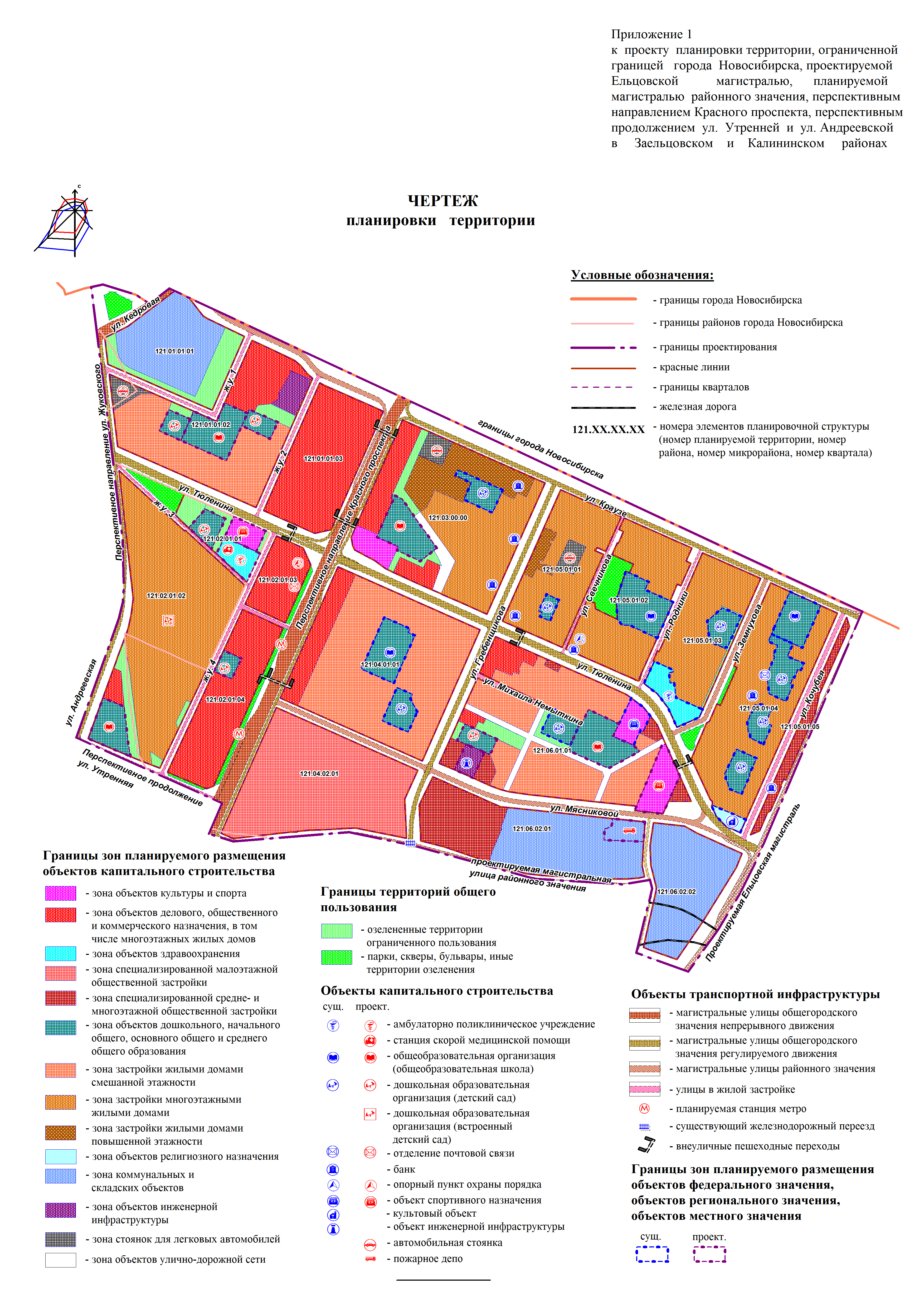 Приложение 2 к проекту планировки территории, ограниченной границей города Новосибирска, проектируемой Ельцовской магистралью, планируемой магистралью районного значения, перспективным направлением Красного проспекта, перспективным продолжением ул. Утренней и ул. Андреевской в Заельцовском и Калининском районахПОЛОЖЕНИЕо характеристиках планируемого развития территории1. Характеристики планируемого развития территорииПроект планировки территории, ограниченной границей города Новосибирска, проектируемой Ельцовской магистралью, планируемой магистралью районного значения, перспективным направлением Красного проспекта, перспективным продолжением ул. Утренней и ул. Андреевской в Заельцовском и Калининском районах (далее – проект планировки) выполнен в отношении территории, ограниченной границей города Новосибирска, проектируемой Ельцовской магистралью, планируемой магистралью районного значения, перспективным направлением Красного проспекта, перспективным продолжением ул. Утренней, ул. Андреевской и перспективным направлением ул. Жуковского в Заельцовском и Калининском районах (далее – планируемая территория).Проект планировки разработан с учетом основных положений Генерального плана города Новосибирска, утвержденного решением Совета депутатов города Новосибирска от 26.12.2007 № 824 «О Генеральном плане города Новосибирска», Правил землепользования и застройки города Новосибирска, утвержденных решением Совета депутатов города Новосибирска от 24.06.2009 № 1288 «О правилах землепользования и застройки города Новосибирска». Развитие планируемой территории предусматривается на расчетный срок до 2030 года.Проект планировки выполнен с целью выделения элементов планировочной структуры планируемой территории, установления характеристик планируемого развития данных элементов – районов, микрорайонов, кварталов.Границы зон планируемого размещения объектов капитального строительства принимаются в соответствии с Генеральным планом города Новосибирска и некоторым уточнением по реально существующей градостроительной ситуации.Площадь планируемой территории – 379,9 га.1.1. Размещение объектов капитального строительстваразличного назначенияВ местах расположения существующих объектов предусматривается возможность развития территории с размещением новых объектов капитального строительства соответствующего назначения. Места планируемого размещения объектов капитального строительства предназначены для размещения новых объектов на расчетный срок до 2030 года:в границах зоны застройки многоэтажными жилыми домами размещаются многоквартирные жилые дома высотой 9 - 13 этажей и более с придомовыми территориями, автопарковками местного обслуживания с возможностью размещения как отдельно стоящих, так и на первых этажах жилых и общественных зданий объектов местного обслуживания населения: магазинов, объектов общественного питания, аптек, организаций связи, отделений почтовой связи, банков, приемных пунктов прачечных, химчисток. В соответствии с принятыми проектными решениями предусмотрено размещение объектов жилищно-эксплуатационных служб;в границах зоны застройки объектами делового, общественного и коммерческого назначения, в том числе многоэтажных жилых домов, размещаются общественные здания административного назначения, офисы, бизнес-центры, банки, гостиницы и другие объекты. Здесь же предусмотрено размещение многоэтажной жилой застройки, застройки торгового назначения – магазинов, торговых центров, продовольственного рынка, спортивных залов, развлекательных комплексов, выставочных центров, а также автопарковок местного обслуживания;в границах зоны объектов здравоохранения размещаются больницы, диспансеры, поликлиники, здания общей врачебной практики, станция скорой медицинской помощи, автопарковки местного обслуживания;в границах зоны объектов культуры и спорта размещаются спортивно-оздоровительные комплексы и клубы, бассейны, бани, сауны, открытые игровые площадки и другие объекты, автопарковки местного обслуживания;в границах зоны озеленения размещаются сады жилых районов, скверы, бульвары, благоустроенные водоемы, объекты вспомогательного рекреационного назначения, автопарковки местного обслуживания, озелененные участки охранных зон инженерно-технических коммуникаций;в границах зоны коммунальных и складских объектов размещаются сохраняемые производственные, автотранспортные, складские и сервисные предприятия, могут размещаться новые предприятия аналогичного назначения с размером санитарно-защитной зоны не более 50 м, станции технического обслуживания автомобилей, автомойки;в границах зоны улично-дорожной сети, ограниченной красными линиями, размещаются элементы городских улиц: проезжая часть, тротуары, технические полосы инженерных сетей, газоны, парковочные карманы и другие элементы;в границах зоны объектов инженерной инфраструктуры размещаются существующие и планируемые объекты инженерной инфраструктуры.В составе всех зон, кроме зоны улично-дорожной сети, могут размещаться объекты инженерно-технического обеспечения застройки.В соответствии с нормативными требованиями на проектируемой территории размещаются объекты социально-культурного и коммунально-бытового обслуживания населения районного значения: поликлиника со взрослым и детским отделениями, взрослые и детские библиотеки, отделения почтовой связи, торговые центры, продовольственный рынок, детские школы искусств, дома детского творчества. Также могут размещаться другие необходимые службы коммунально-бытового обслуживания, охраны правопорядка: опорные пункты полиции, общественные уборные, жилищно-эксплуатационные службы жилых районов.Планируется, что численность населения проектируемой территории на расчетный срок составит 71,260 тыс. человек, средняя плотность населения жилых кварталов – 188 чел./га.Общеобразовательные школы и детские дошкольные учреждения расположены в нормативной пешеходной доступности от жилых комплексов кварталов (микрорайонов).Радиус доступности для школ принят 500 м, для детских садов - 300 м в многоэтажной застройке, 500 м в малоэтажной застройке.1.1.1. Размещение объектов капитального строительствафедерального значенияСуществующие на территории объекты капитального строительства федерального значения сохраняются на расчетный срок. Размещение новых объектов предусмотрено:в квартале 121.06.02.01 – строительство пожарного депо;в квартале 121.02.01.03 – строительство опорного пункта охраны порядка.1.1.2. Размещение объектов капитального строительства регионального значенияСуществующие на территории объекты капитального строительства регионального значения сохраняются на расчетный срок. Размещение новых объектов предусмотрено:в квартале 121.02.01.01 – амбулаторно-поликлинического учреждения на 490 посещений в смену;в квартале 121.02.01.01 – станции скорой медицинской помощи на 5 автомобилей.1.1.3. Размещение объектов капитального строительства местного значенияНа расчетный срок предусматривается строительство новых объектов дошкольного образования:двух дошкольных образовательных организаций общей вместимостью 420 мест в квартале 121.01.01.02;дошкольной образовательной организации на 270 мест в квартале 121.02.01.01;встроенного детского сада на 70 мест в квартале 121.02.01.02;дошкольной образовательной организации на 160 мест в квартале 121.02.01.04;дошкольной образовательной организации на 220 мест в квартале 121.06.01.01.На расчетный срок предусматривается строительство новых объектов общего среднего образования:общеобразовательной организации на 1275 мест в квартале 121.01.01.02;общеобразовательной организации на 900 мест в квартале 121.02.01.02;общеобразовательной организации на 1200 мест в квартале 121.03.00.00;общеобразовательной организации на 1275 мест в квартале 121.06.01.01;двух объектов спортивного назначения в кварталах 121.02.01.01 и 121.06.01.01.1.2. Развитие системы транспортного обслуживанияОдним из приоритетных направлений перспективного развития проектируемой территории является обеспечение ее транспортной доступности, создание устойчивых, комфортных и безопасных транспортных связей с другими частями города за счет поэтапного в соответствии с Генеральным планом города Новосибирска формирования улично-дорожной сети, скоростных видов пассажирского транспорта (метрополитена и скоростного трамвая), транспортно-пересадочных узлов, системы пешеходных коммуникаций.Предусматривается развитие (реконструкция) существующих и строительство новых элементов системы транспортного обслуживания проектируемой территории. Развитие получают существующие уличные виды общественного и индивидуального транспорта, формируются новые линии внеуличных видов массового пассажирского.Проектными мероприятиями предусмотрен показатель плотности улично-дорожной сети до 5 км/кв. км, что обеспечит обслуживание перспективных транспортных нагрузок.Предусматривается реконструкция существующих и строительство новых элементов улично-дорожной сети.Улично-дорожная сеть планируемой территории определена на основании Местных нормативов градостроительного проектирования города Новосибирска, утвержденных решением Совета депутатов города Новосибирска от 02.12.2015 № 96 (далее – МНГП), и включает в себя магистральные улицы общегородского значения непрерывного движения, магистральные улицы общегородского значения регулируемого движения, магистральные улицы районного значения и улицы местного значения.Планируемая улично-дорожная сеть предназначена для обеспечения организации движения всех видов автомобильного транспорта и размещения основных элементов пешеходных связей, кроме того, для трассировки магистральных инженерных коммуникаций в границах красных линий.Согласно принятой (по проекту планировки) классификации улично-дорожной сети основу транспортного каркаса составляют:перспективная улица в северном направлении в продолжение оси Красного проспекта как магистральная улица общегородского значения непрерывного движения;реконструируемые магистральные улицы общегородского значения регулируемого движения – ул. Краузе, ул. Тюленина;магистральная улица общегородского значения регулируемого движения (продолжение створа ул. Жуковского и др.);магистральная дорога скоростного движения – проектируемая Ельцовская магистраль.При проектировании магистральных улиц непрерывного движения принята расчетная скорость движения, равная 60 км/час. В составе магистральных улиц данной категории предусмотрено устройство разделительных полос.В местах пересечения ул. Тюленина, ул. Краузе с проектируемой Ельцовской магистралью запроектированы транспортные развязки в двух уровнях.Проектируемые магистральные улицы районного значения имеют расчетную скорость движения 60 км/час. На территории микрорайонов планируется сеть местных проездов и улиц местного значения.Сеть улиц местного значения представляет собой ортогональную структуру, что позволяет упорядочить застройку и создать устойчивые связи между ними.Положение красных линий и линий регулирования застройки на проектируемой территории определяется шириной проезжей части улиц и дорог, а также шириной инженерных коридоров инженерно-технических коммуникаций, шириной тротуаров, полос озеленения.Согласно схеме линий метрополитена города Новосибирск предусмотрено продление линии метрополитена от станции Заельцовская в северном направлении до перспективных станций в створе перспективного направления Красного проспекта.На проектируемой территории формируется сеть пешеходного движения, представленная системой бульваров и скверов, общих внутриквартальных территорий, пешеходными площадями при транспортно-пересадочных узлах, объектах массового посещения. Предусматривается многоуровневая система постоянного и временного хранения индивидуального автотранспорта. Исходя из перспективного уровня автомобилизации (400 машин/1000 жителей) общее количество легковых автомобилей, принадлежащих населению, проживающему в границах проектируемой территории (90,986 тыс. человек), составит ориентировочно 36,39 тыс. единиц.Количество мест постоянного хранения, вместимость временных автостоянок у объектов различного назначения регламентируется МНГП.В зоне застройки многоэтажными жилыми домами организация мест постоянного хранения автомобилей планируется посредством устройства многоярусных гаражей и открытых охраняемых стоянок.Проектом планировки предусматривается размещение комплексов автостоянок в общественно-деловых, спортивных, рекреационных центрах проектируемой территории, а также в непосредственной близости от станций метрополитена, в составе транспортно-пересадочных узлов. 1.3. Развитие системы инженерно-технического обеспеченияНа расчетный срок предусматриваются мероприятия по развитию систем инженерно-технического обеспечения территории.1.3.1. ВодоснабжениеВодоснабжение планируемой территории предусматривается от единой сети для хозяйственно-питьевых и противопожарных нужд. Для обеспечения комфортной среды проживания населения на планируемой территории проектом планировки предусматривается централизованная система водоснабжения – комплекс инженерных сооружений и сетей: устройство закольцованной районной сети;переподключение существующих зданий к новой системе водоснабжения.Согласно техническим условиям муниципального унитарного предприятия г. Новосибирска «ГОРВОДОКАНАЛ» от 15.07.2016 № 5-14978 водоснабжение планируемой территории производится от существующих квартальных сетей во-допровода Д 500 мм по улицам Тюленина, Краузе, Земнухова, Кочубея в соответствии с расчетной схемой водоснабжения города Новосибирска.Проектом планировки предусмотрен вынос существующей сети водопровода Д 300 мм в планировочном квартале 121.04.02.01. Для магистральных трубопроводов назначаются технические коридоры в соответствии с расчетным диаметром трубопроводов и МНГП.Расход воды на планируемой территории:существующий – 26886 куб. м/cутки;проектируемый – 41848 куб. м/сутки.1.3.2. ВодоотведениеПроектом предусматривается полная раздельная система канализации с самостоятельными сетями и сооружениями бытовой и дождевой канализации. Канализование планируемой территории согласно техническим условиям производится в существующие коллекторы Д 800 мм по ул. Тюленина, Д 1000 мм жилого района «Родники», вдоль проектируемой Ельцовской магистрали, проектируемый самотечный коллектор Д 1000 мм от канализационной насосной станции № 44.Для обеспечения комфортной среды проживания населения проектом предлагается обеспечить централизованной системой водоотведения админи-стративно-хозяйственные здания и жилую застройку, расположенные на территории проектируемого района.Самотечные сети канализации проложены с учетом существующих сетей и рельефа местности. Сети канализации прокладываются по газонам вдоль дорог. Бытовые сточные воды от жилых и общественных зданий самотечными сетями отводятся во внутриквартальную сеть бытовой канализации и далее подаются в городской магистральный самотечный коллектор.Самотечные сети канализации проложены с учетом существующих сетей и рельефа местности и обеспечивают оптимальный отвод сточных вод от зданийСети канализации прокладывают по газонам вдоль дорог.При определении расходов хозяйственно-бытовых сточных вод, нормы водоотведения приняты равными нормам водопотребления без учета расхода воды на полив территорий и зеленых насаждений.Расход стоков по территории:существующий – 21627 куб. м/cутки;проектируемый – 33659 куб. м/сутки.1.3.3. ТеплоснабжениеЦентрализованному теплоснабжению подлежат все проектируемые объекты района по всем видам обеспечения – отопление, вентиляция и бытовое горячее водоснабжение.Проектом планировки предусмотрена централизованная система тепло-снабжения сохраняемых и проектных зданий планировочного района:1-й вариант – от Калининской газовой котельной и от тепловой электростанции центральных тепловых пунктов (далее – ТЭЦ) ТЭЦ-4 со строительством новой теплотрассы 3 Д 1000 по створу Ельцовской магистрали и дальнейшим подключением к ней района «Северный».2-й вариант – от Калининской газовой котельной на мощность 100 Гкал/час и от двух локальных газовых котельных на мощность 110 Гкал/час, расположенных в коммунальных зонах. Теплоснабжение кварталов, где остается сохраняемая застройка, преду-сматривается от существующих центральных тепловых пунктов (далее – ЦТП). В кварталах, где подлежит сносу несколько домов или строится несколько домов, теплоснабжение предусматривается от ЦТП, подлежащих реконструкции с установкой дополнительного оборудования. В кварталах с новой застройкой предусматривается строительство новых ЦТП.Общая тепловая нагрузка на район составляет 96,772 Гкал/ч. Расчетная тепловая нагрузка на новое строительство – 75,352 Гкал/час.1.3.4. ГазоснабжениеДля подключения проектируемой районной котельной предусматривается строительство газопровода высокого давления, подключенного к существующей газораспределительной сети города Новосибирска.1.3.5. ЭлектроснабжениеОбщая расчетная мощность на новое строительство – 45,9 МВт.Согласно требованиям инструкции по проектированию городских электрических сетей РД 34.20.185-94 линии ВЛ 220 кВ и ВЛ 110 кВ на селитебной территории должны выполняться кабельными с подземной прокладкой. Исходя из этого существующие воздушные линии электропередач (далее – ВЛЭП) 220 кВ и ВЛЭП-110 кВ в границах квартала 121.06.02.02 планируется перевести в кабельную с сооружением кабельного коллектора по техническому коридору вдоль проектируемой Ельцовской магистрали с прокладкой в проектируемом коллекторе двух ниток из трех одножильных кабелей 110 кВ и двух ниток из трех одножильных кабелей 220 кВ с изоляцией из сшитого полиэтилена длиной 3,6 км.На планируемой территории рекомендуется применить к строительству как отдельно стоящие распределительные пункты 10 кВ и трансформаторные подстанции напряжением 10/0,4 кВ комплектно-блочного исполнения полной заводской готовности с современным оборудованием и энергосберегающими трансформаторами мощностью до 1250 кВА, так и встроенные трансформаторные подстанции (далее – ТП) 10/0,4 кВ с кабельными вводами высокого и низкого напряжения. Питающие линии 10 кВ к РП 10 кВ, распределительная сеть 10 кВ от РП к сетевым ТП кварталов 10/0,4 кВ и сети 0,4 кВ выполняются кабелем, прокладываемым в земляной траншее.Питание проектируемых распределительных пунктов выполняется двумя взаимно резервируемыми фидерами. Схема распределительной сети 10 кВ принимается петлевой с аварийной перемычкой, разомкнутой в нормальном режиме работы.Общая расчетная мощность на новое строительство – 56,42 МВт.2. Определение многофункциональных зон и планируемого значения их в городской застройкеВ границах проектируемой территории выделены границы следующих зон планируемого размещения объектов социально-культурного и коммунально-бытового назначения, иных объектов капитального строительства:зона объектов культуры и спорта;зона застройки объектами делового, общественного и коммерческого назначения, в том числе многоэтажных жилых домов;зона объектов здравоохранения;зона специализированной малоэтажной общественной застройки;зона специализированной средне- и многоэтажной общественной застройки;зона объектов дошкольного, начального общего, основного общего и среднего (полного) общего образования;зона застройки жилыми домами смешанной этажности;зона застройки многоэтажными жилыми домами (9 - 13 этажей);зона застройки многоэтажными жилыми домами повышенной этажности (14 и более этажей);зона коммунальных и складских объектов;зона улично-дорожной сети;зона объектов инженерной инфраструктуры; зона стоянок для легковых автомобилей.Также проектом планировки предусматриваются зоны рекреационного назначения, в том числе:парки, скверы, бульвары, иные озелененные территории общего пользования;озелененные территории ограниченного пользования.2.1. Решения в части определения базового баланса зонирования проектируемой территорииПроектируемый баланс территории в границах проекта планировки представлен в таблице 1.Таблица 1Баланс проектируемой территории на 2030 год2.2. Основные показатели развития планируемой территорииНа расчетный срок предусматривается размещение новых объектов озеленения общего пользования:парков, скверов, бульваров и иных озелененных территорий общего пользования общей площадью 15,65 га;пешеходных бульваров общей протяженностью 7,5 км. На расчетный срок предусматриваются следующие мероприятия по реконструкции существующих и строительству объектов улично-дорожной сети в пределах установленных проектом красных линий:реконструкция магистральной улицы общегородского значения регулируемого движения – ул. Краузе (1,76 км);реконструкция и строительство магистральной улицы общегородского значения непрерывного движения – Красного проспекта (1,69 км) с транспортными развязками;строительство магистральной улицы общегородского значения регулируемого движения – ул. Жуковского (0,96 км) с транспортными развязками;реконструкция и строительство магистральной улицы общегородского значения непрерывного движения – ул. Кедровой (0,3 км);строительство магистральной улицы общегородского значения регулируемого движения – ул. Тюленина в западном направлении (0,83 км) с транспортными развязками;строительство участков улиц местного значения общей протяженностью 2,3 км.Расчет параметров системы обслуживания населения осуществлен с учетом МНГП и представлен в таблице 2.Таблица 2Основные показатели развития планируемой территории___________Приложение 3 к проекту планировки территории, ограниченной границей города Новосибирска, проектируемой Ельцовской магистралью, планируемой магистралью районного значения, перспективным направлением Красного проспекта, перспективным продолжением ул. Утренней и ул. Андреевской в Заельцовском и Калининском районахПОЛОЖЕНИЕоб очередности планируемого развития территорииСрок реализации объектов социальной инфраструктуры в границах проекта планировки принят в соответствии с решением Совета депутатов города Новосибирска от 21.12.2016 № 329 «О Программе комплексного развития социальной инфраструктуры города Новосибирска на 2017 – 2030 годы» – до 2030 года:строительство детского сада по Красному проспекту в Калининском районе на 240 мест (приложение 10) в 2020 году;строительство детского сада в жилом массиве «Северная корона» в Калининском районе на 150 мест (приложение 21) в 2022 году;строительство детского сада по ул. Декоративный Питомник в Калининском районе на 180 мест (приложение 28) в 2026 году;строительство детского сада по ул. Декоративный Питомник в Калининском районе на 240 мест (приложение 55) в 2028 году;строительство школы в жилом массиве «Родники» в Калининском районе на 850 мест (приложение 101) в 2020 году;строительство школы по ул. Тюленина в Калининском районе на 1100 мест (приложение 120) в 2026 году.Срок реализации развития систем водоснабжения и водоотведения в соответствии с постановлением мэрии города Новосибирска от 06.05.2013 № 4303 «Об утверждении схемы водоснабжения города Новосибирска до 2015 и до 2030 годов и схемы водоотведения города Новосибирска до 2015 и до 2030 годов» - до 2030 года.На последующих стадиях проектирования необходимо уточнить площадь территории, предназначенной для размещения очистных сооружений поверхностных стоков, их состав, а также степень очистки стоков в соответствии с установленными нормативами.Предусмотреть перечень мероприятий, необходимых для выноса железнодорожных путей на пересечении ул. Фадеева и границы планируемой территории, с ликвидацией железнодорожного переезда.__________Приложение 2к постановлению мэриигорода Новосибирскаот ___________ № _______ПРОЕКТмежевания территории квартала 121.06.01.01 в границах проекта планировки территории, ограниченной границей города Новосибирска, проектируемой Ельцовской магистралью, планируемой магистральюрайонного значения, перспективным направлением Красного проспекта, перспективным продолжением ул. Утренней и ул. Андреевской в Заельцовском и Калининском районах1. Текстовая часть проекта межевания территории:1.1. Сведения об образуемых земельных участках (приложение 1).1.2. Сведения о границах территории, в отношении которой утвержден проект межевания (приложение 2).2. Чертеж межевания территории (приложение 3).____________Приложение 1к проекту межевания территории квартала 121.06.01.01 в границах проекта планировки территории, ограниченной границей города Новосибирска, проектируемой Ельцовской магистралью, планируемой магистралью районного значения, перспективным направлением Красного проспекта, перспективным продолжением ул. Утренней и ул. Андреевской в Заельцовском и Калининском районахСВЕДЕНИЯоб образуемом земельном участке_____________Приложение 2 к проекту межевания территории квартала 121.06.01.01 в границах проекта планировки территории, ограниченной границей города Новосибирска, проектируемой Ельцовской магистралью, планируемой магистралью районного значения, перспективным направлением Красного проспекта, перспективным продолжением ул. Утренней и ул. Андреевской в Заельцовском и Калининском районахСВЕДЕНИЯо границах территории, в отношении которой утвержден проект межевания_____________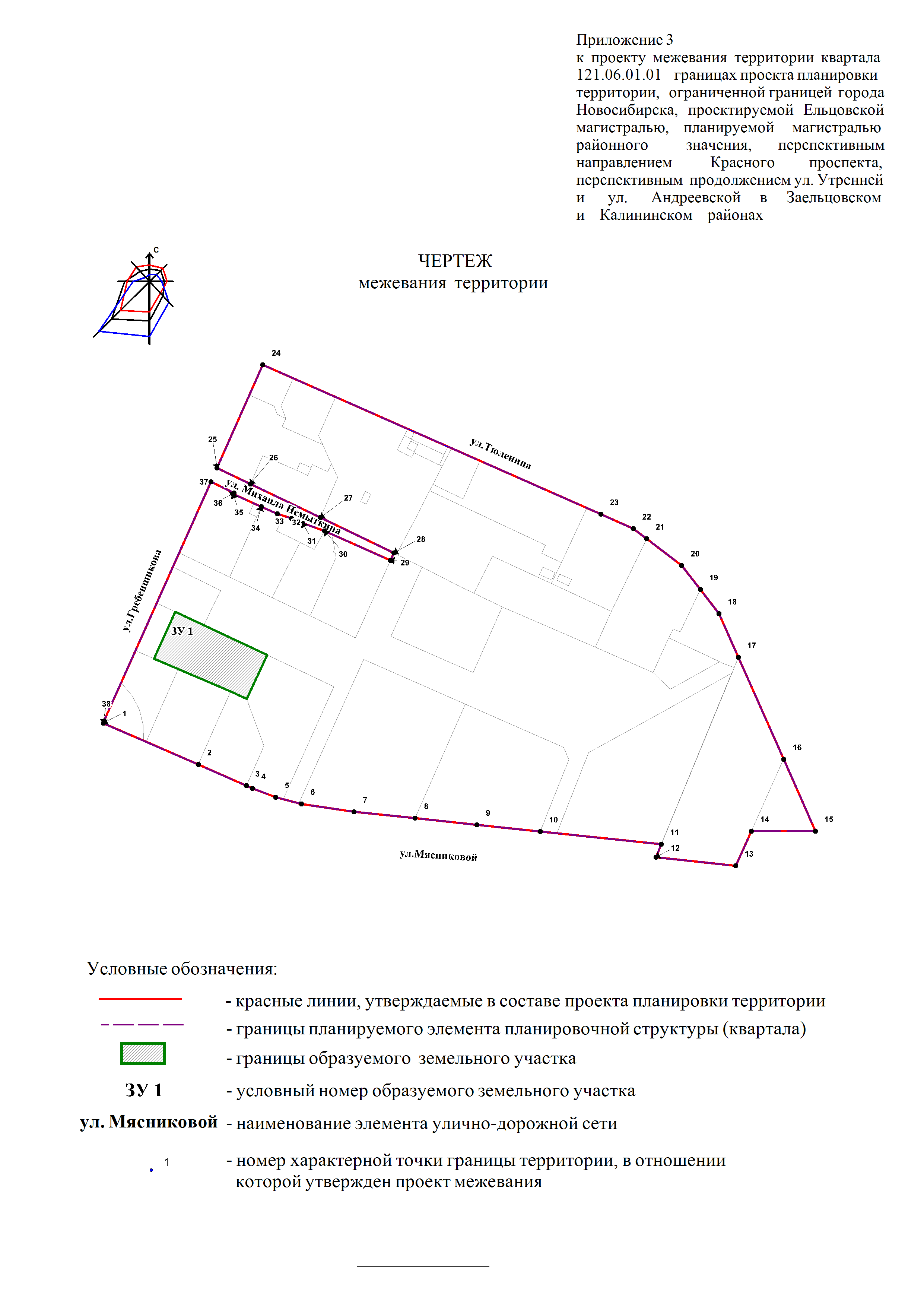 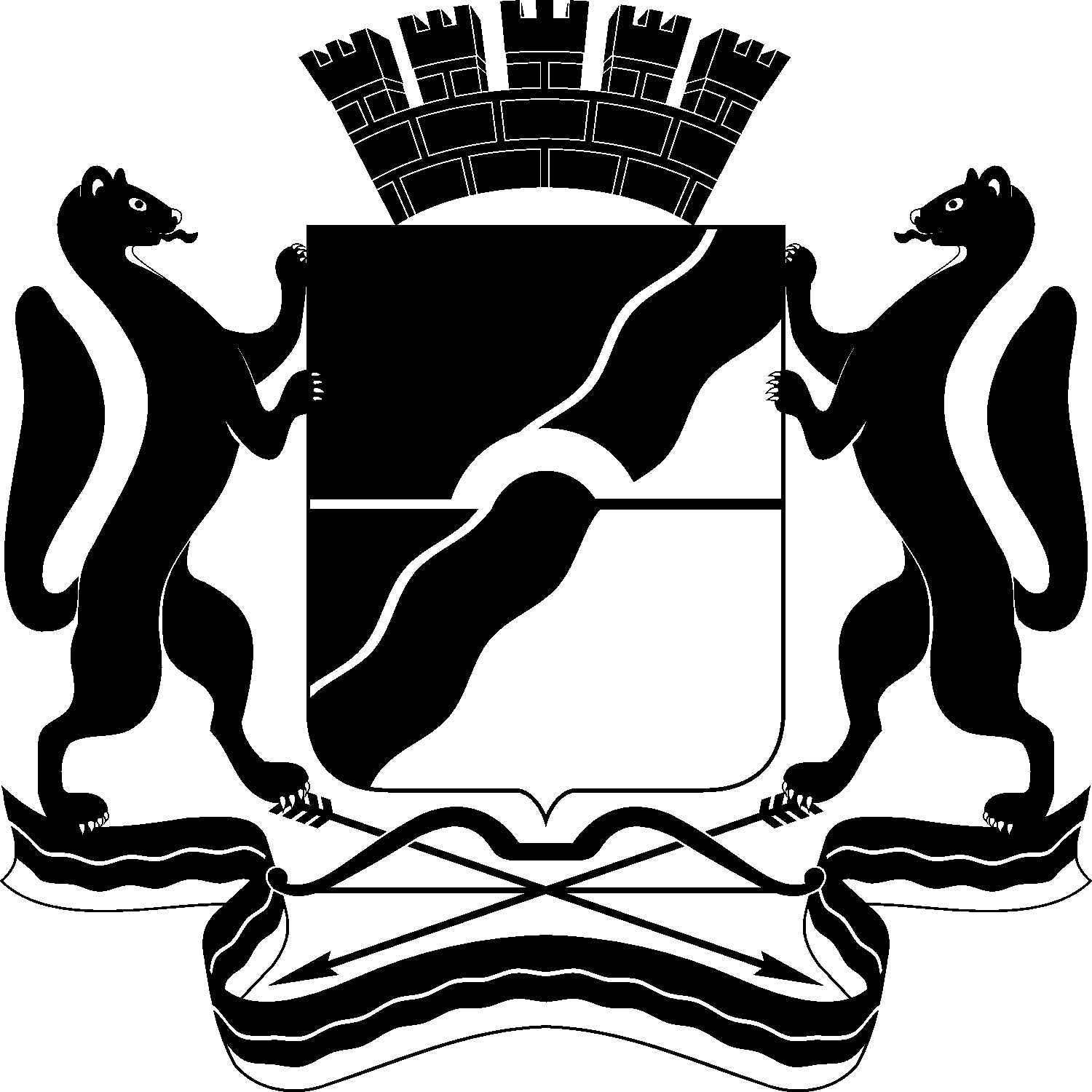 МЭРИЯ ГОРОДА НОВОСИБИРСКАПОСТАНОВЛЕНИЕОт  	  23.10.2019		№    3891      	О проведении публичных слушаний по проекту постановления мэрии города Новосибирска «О проекте планировки и проекте межевания территории, ограниченной границей города Новосибирска, проектируемой Ельцовской магистралью, планируемой магистралью районного значения, перспективным направлением Красного проспекта, перспективным продолжением ул. Утренней и ул. Андреевской в Заельцовском и Калининском районах»Бакулова Екатерина Ивановна–начальник отдела градостроительной подготовки территорий Главного управления архитектуры и градостроительства мэрии города Новосибирска;Галимова Ольга Лингвинстоновна –начальник отдела планировки территории города Главного управления архитектуры и градостроительства мэрии города Новосибирска;Демченко Татьяна Юрьевна–консультант отдела градостроительной подготовки территорий Главного управления архитектуры и градостроительства мэрии города Новосибирска;Канунников Сергей Иванович–глава администрации Центрального округа по Железнодорожному, Заельцовскому и Центральному районам города Новосибирска;Кухарева Ольга Владимировна–главный специалист отдела градостроительной подготовки территорий Главного управления архитектуры и градостроительства мэрии города Новосибирска;Кучинская Ольга Владимировна–главный специалист отдела планировки территории города Главного управления архитектуры и градостроительства мэрии города Новосибирска;Никулина Евгения Евгеньевна−главный специалист отдела планировки территории города Главного управления архитектуры и градостроительства мэрии города Новосибирска;Позднякова Елена Викторовна–заместитель начальника Главного управления архитектуры и градостроительства мэрии города Новосибирска;Столбов Виталий Николаевич–начальник Главного управления архитектуры и градостроительства мэрии города Новосибирска;Тимонов Виктор Александрович–заместитель начальника департамента строительства и архитектуры мэрии города Новосибирска – главный архитектор города;Шатула Герман Николаевич–глава администрации Калининского района города Новосибирска;Шикина Софья Валерьевнаведущий специалист отдела планировки территории города Главного управления архитектуры и градостроительства мэрии города Новосибирска.Мэр города НовосибирскаА. Е. ЛокотьО проекте планировки и проекте межевания территории, ограниченной границей города Новосибирска, проектируемой Ельцовской магистралью, планируемой магистралью районного значения, перспективным направлением Красного проспекта, перспективным продолжением ул. Утренней и ул. Андреевской в Заельцовском и Калининском районахМэр города НовосибирскаА. Е. Локоть№п/пНаименование зон планируемого размещения объектов социально-культурного и коммунально-бытового назначения, иных объектов капитального строительстваПлощадь планируемой территорииПлощадь планируемой территории№п/пНаименование зон планируемого размещения объектов социально-культурного и коммунально-бытового назначения, иных объектов капитального строительствагапроцент от общей площади планируемой территории12341Зоны рекреационного назначения, в том числе:Зоны рекреационного назначения, в том числе:Зоны рекреационного назначения, в том числе:1.1Озелененные территории ограниченного пользования7,241,911.2Парки, скверы, бульвары, иные озелененные территории общего пользования8,412,211.3Зона объектов культуры и спорта5,521,452Жилые зоны, в том числе:Жилые зоны, в том числе:Жилые зоны, в том числе:2.1Зона застройки жилыми домами смешанной этажности46,9412,362.2Зона застройки многоэтажными жилыми домами (9 - 13 этажей)76,4120,122.3Зона застройки многоэтажными жилыми домами повышенной этажности (14 и более этажей)6,091,603Общественно-деловые зоны, в том числе:Общественно-деловые зоны, в том числе:Общественно-деловые зоны, в том числе:3.1Зона застройки объектами делового, общественного и коммерческого назначения, в том числе многоэтажных жилых домов40,2410,593.2Зона объектов здравоохранения2,970,783.3Зона специализированной малоэтажной общественной застройки 20,225,323.4Зона специализированной средне- и многоэтажной общественной застройки 10,342,723.5Зона объектов дошкольного, начального общего, основного общего и среднего (полного) общего образования28,997,634Зоны инженерной и транспортной инфраструктур, в том числе:Зоны инженерной и транспортной инфраструктур, в том числе:Зоны инженерной и транспортной инфраструктур, в том числе:4.1Зона улично-дорожной сети92,4824,354.2Зона объектов инженерной инфраструктуры1,890,505Производственные зоны, в том числе:Производственные зоны, в том числе:Производственные зоны, в том числе:5.1Зона коммунальных и складских объектов29,757,836Зоны специального назначения, в том числе:Зоны специального назначения, в том числе:Зоны специального назначения, в том числе:6.1Зона стоянок для легковых автомобилей2,370,62Итого:379,86100,00№п/пНаименованиеЕдиница измеренияСостояние на 2019 годСостояние на 2030 год№п/пНаименованиеЕдиница измеренияСостояние на 2019 годСостояние на 2030 год123451Планируемая территорияга379,86379,861.1Зоны рекреационного назначения, в том числе:га1.1.1Природная зонага54,8301.1.2Озелененные территории ограниченного пользованияга07,241.1.3Парки, скверы, бульвары, иные озелененные территории общего пользованияга5,258,411.1.4Зона объектов культуры и спортага2,485,521.2Общественно-деловые зоны, в том числе:га1.2.1Зона объектов религиозного назначенияга0,510,511.2.2Зона застройки объектами делового, общественного и коммерческого назначения, в том числе многоэтажных жилых домовга6,9839,731.2.3Зона объектов здравоохраненияга1,742,971.2.4Зона специализированной малоэтажной общественной застройкига20,2220,221.2.5Зона специализированной средне- и многоэтажной общественной застройки га010,341.2.6Зона объектов дошкольного, начального общего, основного общего и среднего общего (полного) образованияга15,5728,991.3Жилые зоны, в том числе:га1.3.1Зона застройка жилыми домами смешанной этажности га34,2946,941.3.2Зона застройки многоэтажными жилыми домами (9 - 13 этажей)га52,6076,411.3.3Зона застройки многоэтажными жилыми домами повышенной этажности (14 и более этажей)га6,096,091.3.4Зона индивидуальной жилой застройкига1,5801.4Производственные зоны, в том числе:га1.4.1Зона коммунальных и складских объектовга41,7229,751.5Зоны инженерной и транспортной инфраструктуры, в том числе:1.5.1Зона сооружений и коммуникаций железнодорожного транспортага0,380,001.5.2Зона улично-дорожной сетига64,9092,481.5.3Зона объектов инженерной инфраструктурыга0,711,891.6Зона стоянок автомобильного транспорта, в том числе:га1.6.1Зона стоянок для легковых автомобилейга1,542,372Население2.1Численность населениятыс. человек56,76990,9862.2Плотность населения проектируемой территориичел./га1492403Жилищный фонд3.1Средняя обеспеченность населения общей площадью жильякв. м/человека24243.2Общий объем жилищного фондатыс. кв. м1362,462183,664Объекты социального и культурно-бытового обслуживания населения4.1Дошкольные образовательные учреждениямест278938594.2Общеобразовательные учреждениямест403986894.3Библиотекиобъект124.4Амбулаторно-поликлинические учреждения  посещений в смену87012704.5Станции скорой помощиавтомобиль–94.6Предприятия торговли всех видовтыс. кв. м торговой площади–90994.7Спортивные залыкв. м площадипола–318454.8Бассейныкв. м зеркала воды–1820 – 22755Транспортная инфраструктураТранспортная инфраструктураТранспортная инфраструктураТранспортная инфраструктура5.1Протяженность улично-дорожной сети, в том числе:км13,121,785.1.1Магистральные дороги скоростного движения федерального значениякм–1,425.1.2Магистральные улицы, в том числе:км5.1.2.1Общегородского значения непрерывного движениякм–1,595.1.2.2Общегородского значения регулируемого движениякм8,4210,745.1.3Улицы районного значениякм3,113,115.1.4Улицы местного значениякм2,866,105.2Плотность улично-дорожной сетикм/кв. км3,55,05.3Плотность магистральной сетикм/кв. км2,63,25.4Протяженность линий общественного транспортакм6,8113,45.5Протяженность пешеходных бульваровкм7,511,65.6Парковочные места в гаражных комплексахтыс.машино-мест–36,396Инженерное оборудование и благоустройство территорииИнженерное оборудование и благоустройство территорииИнженерное оборудование и благоустройство территорииИнженерное оборудование и благоустройство территории6.1Водопотреблениетыс.куб. м/ сутки26,88641,8486.2Водоотведениетыс.куб. м/ сутки21,62733,6596.3Потребление тепла на отопление, вентиляцию, горячее водоснабжениеГкал/час.96,722172,0746.4Потребление электроэнергииМВт36,23456,42Условный номер земельного участка на чертежеУчетный номер кадастрового кварталаВид разрешенного использования образуемых земельных участков в соответствии с проектом планировки территорииПлощадь образуемых земельных участков и их частей, гаАдрес земельного участкаВозможные способыобразования земельного участка123456ЗУ 154:35:041070Дошкольное, начальное и среднее общее образование – детские сады0,7885Российская Федерация, Новосибирская область, городской округ город Новосибирск, город Новосибирск, ул. Гребенщикова, з/у 4Перераспределение земельного участка с кадастровым номером 54:35:041070:2787 с землями, государственная собственность на которые не разграничена.№ точкиКоординатыКоординаты№ точкиXY123496531,054199253,42496478,094199371,71496450,944199431,68496447,814199438,77496436,284199468,34496427,384199500,43496417,194199565,94496408,354199641,96496399,374199719,18496390,184199798,31496372,624199949,42496356,244199942,45496344,664200042,13496387,794200062,03496386,944200142,38496477,034200103,5496605,084200048,24496659,834200024,61496690,554200001,32496720,54199978,61496754,374199935,01496767,214199918,48496785,574199878,15496977,044199457,5496848,74199399,08496828,114199440,72496785,14199527,71496740,064199618,77496730,864199614,53496768,624199532,49496778,34199505,21496784,764199491,2496790,374199473,73496799,634199453,7496815,644199419,07496817,114199420,04496831,264199391,14496531,054199253,42Примечания: система координат – МСК НСО.